FORNAVN ETTERNAVNNøkkelsetning om deg her..Telefon: 000 00 000   Epost: post@post.no    Adresse: Jernbanetorget 1, 0000 Oslo   Født: 01.01.0000
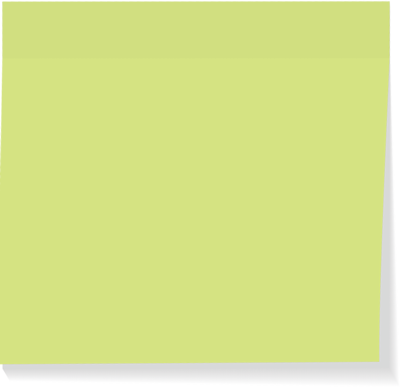 OPPSUMMERING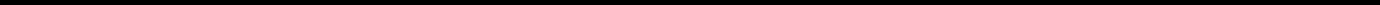 Nøkkelsetning.Nøkkelsetning.Nøkkelsetning. Nøkkelsetning.ERFARINGStillingstittelBedrift2015 - d.d.Tekst om stillingen.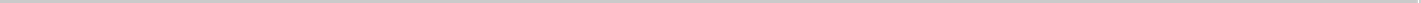 StillingstittelBedrift2012 - d.d.Tekst om stillingen.Tekst om stillingen.Tekst om stillingen.Tekst om stillingen.StillingstittelBedrift2012 - d.d.Tekst om stillingen.Tekst om stillingen.StillingstittelBedrift2012 - d.d.Tekst om stillingen.Tekst om stillingen.Tekst om stillingen.Øvrig arbeidserfaringØvrige arbeidsgivere 2000 - 2005Stillingstittel, bedriftsnavn. Årstall. Stillingstittel, bedriftsnavn. Årstall. Stillingstittel, bedriftsnavn. Årstall. UTDANNINGStudieretningSkole, Sted2010StudieretningSkole, Sted2010StudieretningSkole, Sted2010StudieretningSkole, Sted2010IT-FERDIGHETER, SPRÅK OG KURSREFERANSERReferanser kan oppgis ved forespørsel, men mine venner, kolleger og ledere vil beskrive meg som X og X. De vil også si at jeg er en som X, og X. IT-FerdigheterSvært god IT-kompetanseSærlig god på publiseringsverktøy og sosiale medier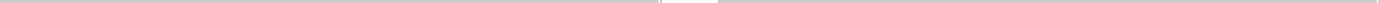 SpråkNorsk, MorsmålEngelsk, God skriftlig og muntligKursKurs 1Kurs 2Kurs 3